RSC ASSOCIATE SCHOOLS: Statement of Commitment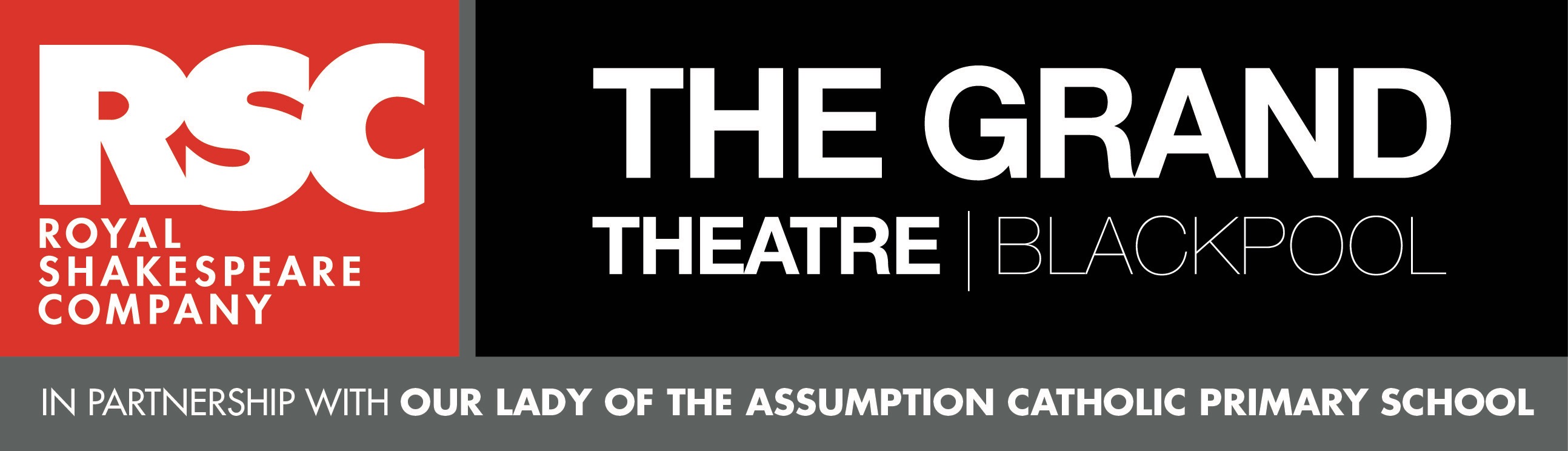 How would being an Associate School benefit your teachers and pupils? What might they contribute?Please tell us how the Associate Schools Programme aligns with your school’s current plans and future ambitions.How would being an Associate School benefit your teachers and pupils? What might they contribute?Head Teacher’s statement of commitment:Please send completed expressions of interest to joc@blackpoolgrand.co.uk along with the partnership agreement below.Partnership Agreement for participation as an Associate School with The Grand Theatre|Blackpool, Our Lady of the Assumption and the RSC.  Between: Our Lady of the Assumption (‘the Lead Associate School’), XXXXXX (‘the Associate School’) and The Grand Theatre (‘the Partner Theatre’)   Agreed on xxxxxxxxxxxxxxxxxx, for the period September 2020 – July 2021. The Associate School agrees to be a partner within the cluster of schools run by the Lead Associate School and the Partner Theatre as part of the ‘RSC Associate Schools Programme in association with Regional Theatre Partners’.  The Associate School agrees to use its best efforts to fulfil the purpose of the programme, to bring about a significant change in the way that young people experience, engage with, and take ownership of the work of Shakespeare in their school. Specifically the Associate School will:  1.1	identify a lead teacher to act as the main point of liaison and communication and identify additional teachers to be active participants in the programme and to support the lead teacher;1.2	ensure the lead teacher is given sufficient time and capacity, for instance attending cluster meetings and theatre visits, to participate in planning and review and also to undertake organisation of the programme within school;1.3	support the lead teacher, for instance with administrative support, to maintain effective and timely communication with the Lead Associate School, the Partner Theatre and with the RSC where appropriate, and with all matters relating to the management and development of the project;1.4	release the lead teacher(s) to attend project events1.5	ensure that teachers involved in the project attend all relevant INSET training days at the Lead Associate School or the Partner Theatre throughout the year of the project;1.6	commit the required curriculum and discretionary time to participate in any workshops, teacher INSET, sharing events or theatre trips as part of the project on dates and at venues to be agreed;Financial commitments:2.1	contribute £500 to cover all activity included in the project as agreed with the Lead Associate School and partner theatre;2.2 meet any direct costs relating such as travel to the theatre venue, teacher cover costs and other appropriate expenses e.g. basic costumes and props;Health and Safety and Child Safeguarding:3.1 ensure the health and safety of students, staff and RSC or Partner Theatre practitioners whilst on the Associate School premises;3.2 provide photography and filming permissions for students when required and applicable;3.3 provide a teacher in loco parentis for any project activity with students;Other:4.1	provide appropriate space and conditions for practical work in connection with all Associate School Programme activity. Such guidance to be provided by the Partner Theatre and the RSC;4.2 arrange teacher cover when required and meet the related costs;4.3 support the evaluation and research work of The Royal Shakespeare Company if required; 4.4	 make logistical and travel arrangements, e.g. travel to and from the Lead Associate School or the Partner Theatre where necessary; SIGNED by an authorised signatoryFor and on behalf of the Associate School, XXXXXX	_____________________________________Name:						Title:					Date:					**************************************************************************For and on behalf of the Lead Associate School, Our Lady of the Assumption Catholic Primary School______________________________________Name:		Melanie Haggerty				Title:		Head Teacher			Date:		**************************************************************************For and on behalf of the Partner Theatre, The Grand Theatre______________________________________		Name:		Celine Wyatt									Title:		Head of Creative LearningDate:	Completed agreements to  joc@blackpoolgrand.co.uk by September 9th 2020 